У  К  Р А  Ї  Н  А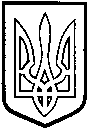 ТОМАШПІЛЬСЬКА РАЙОННА РАДАВ І Н Н И Ц Ь К О Ї  О Б Л А С Т ІРІШЕННЯ №332від 21 березня 2013 року							 20 сесія 6 скликанняПро затвердження технічної документації по нормативній грошовій оцінці земельних ділянок, що надаються на умовах оренди ТОВ «Агрокомплекс «Зелена долина» для ведення товарного сільськогосподарського виробництва на території Паланської сільської ради Томашпільського району Вінницької області Відповідно до частини 2 статті 43 Закону України «Про місцеве самоврядування в Україні», статей 13, 23 Закону України «Про оцінку земель», керуючись статтями 10, 67, 124, 186 пункту 12 розділу 10 «Перехідні положення» Земельного кодексу України, статтями 5, 21 Закону України «Про оренду землі», розглянувши представлену відділом Держземагенства у Томашпільському районі технічну документацію по нормативній грошовій оцінці земельних ділянок, що надаються на умовах оренди ТОВ «Агрокомплекс «Зелена долина» для ведення товарного сільськогосподарського виробництва, на території Паланської сільської ради Томашпільського району, Вінницької області, виготовлену Державним підприємством «Вінницький науково-дослідний та проектний інститут землеустрою», на підставі висновку постійної комісії районної ради з питань агропромислового комплексу, регулювання земельних ресурсів, реформування земельних відносин, розвитку особистих підсобних господарств, районна рада ВИРІШИЛА:1. Затвердити технічну документацію по нормативній грошовій оцінці земельних ділянок, що надаються на умовах оренди ТОВ «Агрокомплекс «Зелена долина» для ведення товарного сільськогосподарського виробництва, на території Паланської сільської ради Томашпільського району, Вінницької області, загальною площею 124,8524 га., з визначеною нормативною грошовою оцінкою в цілому 2 012 015,00 грн. (два мільйони дванадцять тисяч п'ятнадцять гривень, 00 коп.) в тому числі: - земельна ділянка №1 – 32,9011 га, з визначеною нормативною грошовою оцінкою 479230 грн. 00 коп. (чотириста сімдесят дев’ять тисяч двісті тридцять гривень, 00 коп.);- земельна ділянка №2 – 15,2240 га., з визначеною нормативною грошовою оцінкою 223803 грн. 00 коп. (двісті двадцять три тисячі вісімсот три гривні, 00 коп.);- земельна ділянка №3 – 8,9361 га., з визначеною нормативною грошовою оцінкою 130603 грн. 00 коп. (сто тридцять тисяч шістсот три гривні, 00 коп.),- земельна ділянка №4 – 29,6700 га., з визначеною нормативною грошовою оцінкою 598365 грн. 00 коп. (п’ятсот дев’яносто вісім тисяч триста шістдесят п’ять гривень, 00 коп.),- земельна ділянка №5 – 16,3300 га., з визначеною нормативною грошовою оцінкою 252548 грн. 00 коп. (двісті п’ятдесят дві тисячі п’ятсот сорок вісім гривень, 00 коп.),- земельна ділянка №6 – 18,9800 га., з визначеною нормативною грошовою оцінкою 286205 грн. 00 коп. (двісті вісімдесят шість тисяч двісті п’ять гривень, 00 коп.);- земельна ділянка №7 – 2,8112 га., з визначеною нормативною грошовою оцінкою 41261 грн. 00 коп. (сорок одна тисяча двісті шістдесят одна тисяча, 00 коп.) виготовлену Державним підприємством «Вінницький науково-дослідний та проектний інститут землеустрою» інв.№8830 від 15.10.2012 року.2. Контроль за виконанням даного рішення покласти на постійну комісію районної ради з питань агропромислового комплексу, регулювання земельних ресурсів, реформування земельних відносин, розвитку особистих підсобних господарств (Загроцький М.Й.).Голова районної ради					А. Олійник